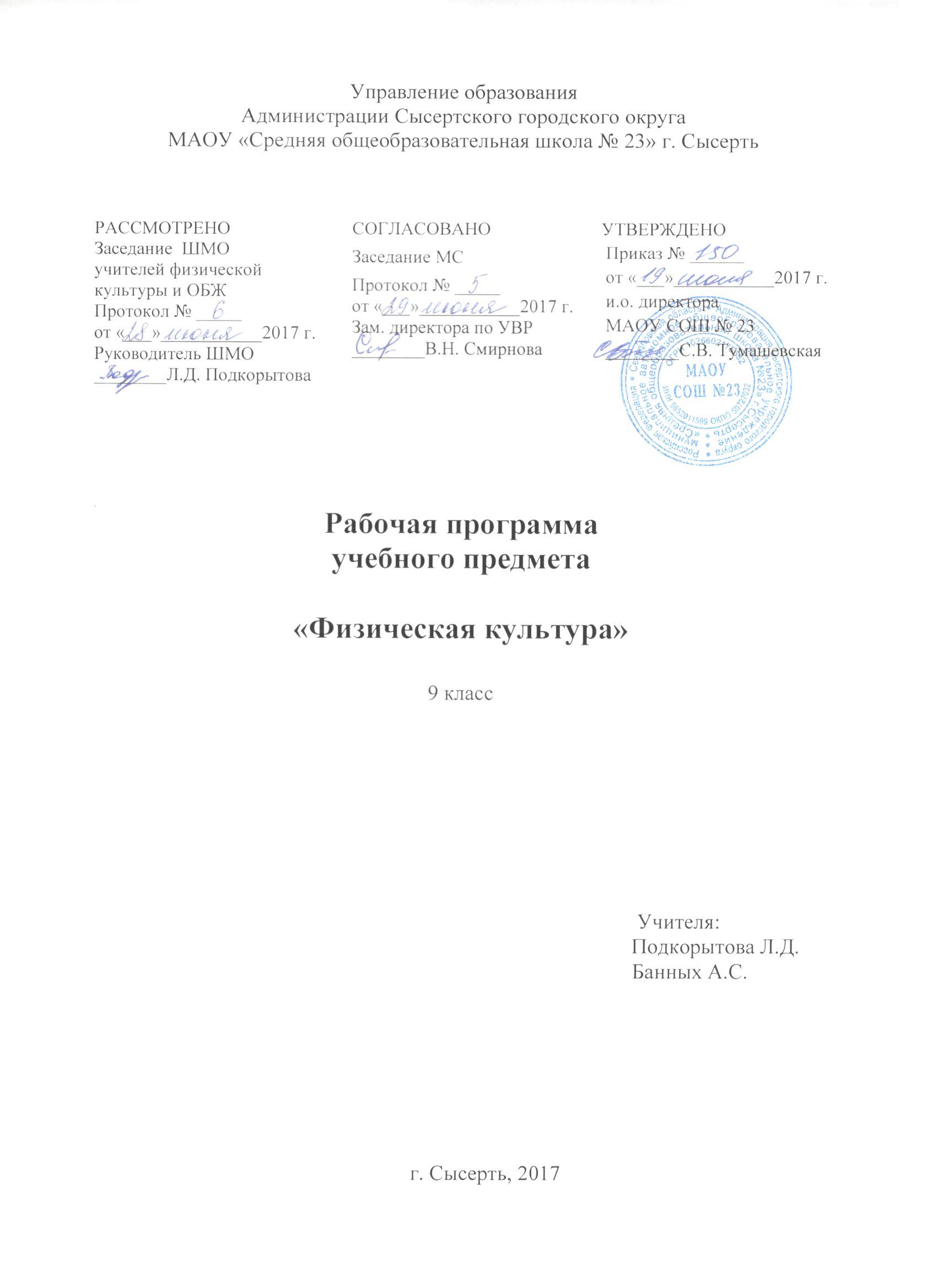 Пояснительная записка.Рабочая программа разработана на основе примерной программы по физической культуре (базовый уровень),  Указа Президента РФ от 24 марта 2014 г. № 172 «О Всероссийском физкультурно-спортивном комплексе «Готов к труду и обороне» (ГТО)»; Положение о ВФСК ГТО (Постановление Правительства РФ от 11 июня 2014г. № 540); • Требования при выполнении нормативов ГТО (приказ Минспорта РФ от 8 июля 2014 г. № 575). Программа направлена на изучение физической культуры на базовом уровне, для достижения следующих целей:  - развитие физических качеств и способностей, совершенствование функциональных возможностей организма, укрепление здоровья.- воспитание бережного отношения к собственному здоровью, потребности в занятиях физкультурно-оздоровительной и спортивно – оздоровительной деятельности.-овладение технологиями современных оздоровительных систем физ.воспитания, обогащения индивидуального опыта занятий специально-прикладными физическими упр. и базовыми видами спорта.-освоение системы знаний о занятиях физ. культурой, их роли и значения в формировании здорового образа жизни и соц. ориентации.-приобретение компетентности в физкультурно-оздоровительной и спортивной деятельности, овладение навыками творческого сотрудничества в коллективных формах занятий физ.упр.Общей целью образования в области физической культуры является формирование у учащихся  устойчивых мотивов и потребностей в бережном отношении к своему здоровью, целостном развитии  физических и психических качеств, творческом использовании средств физической культуры в организации здорового образа жизни. В соответствии с этим, Программа основного общего образования своим предметным содержанием ориентируется на достижение следующих практических целей: Содействие гармоническому физическому развитию, закрепление навыков правильной осанки и устойчивости к неблагоприятным условиям внешней среды, воспитание ценностных ориентаций на здоровый образ жизни и привычки соблюдения личной гигиены;обучение основам базовых видов двигательных действий;Дальнейшее развитие координационных (ориентирование в пространстве, перестроение двигательных действий, быстрота и точность реагирования на сигналы, согласование движений, ритм, равновесие, точность воспроизведения и дифференцирования основных параметров движений) и кондиционных способностей (скоростно-силовых, скоростных, выносливости, силы и гибкости);формирование основ знаний о личной гигиене, о влиянии занятий физическими упражнениями на основные системы организма, развитие волевых и нравственных качеств; выработка представлений о физической культуре личности и приемах самоконтроля;углубление представления об основных видах спорта, соревнованиях, снарядах и инвентаре соблюдение правил техники безопасности во время занятий, оказание первой помощи при травмах;воспитание привычки к самостоятельным занятиям физическими упражнениями, избранными видами спорта в свободное время;выработка организаторских навыков проведения занятий в качестве командира отделения, капитана команды, судьи;формирование адекватной оценки собственных физических возможностей;воспитание инициативности, самостоятельности, взаимопомощи, дисциплинированности, чувства ответственности;содействие развитию психических процессов и обучение основам психической саморегуляции.Особенностями рабочей учебной программы образовательной области «Физическая культура» в основной школе являются:Соотнесенность с Базисным учебным планом общеобразовательных учрежденийНаправленность на реализацию принципа вариативностиОбъемность и многообразие знаний, средств и форм физкультурной деятельностиУчебное содержание каждого из разделов программы излагаются в логике от общего к частному и от частного к конкретному.Цели учебной программы. Целью обучения предмета «Физическая культура» в основной школе является формирование физической культуры личности школьника посредством освоения основ содержания физкультурной деятельности с обще прикладной и спортивной – рекреационной направленностью.Задачи учебной программы.Расширение двигательного опытаСовершенствование функциональных возможностей организмаВоспитание индивидуальных психических черт и особенностей в общении и коллективном взаимодействииОбучение основам знаний педагогики, психологии, физиологии, гигиены, профилактики травматизма, коррекции осанки.Формирование практических умений в организации и проведении самостоятельных форм занятий физической культурой.Федеральный базисный учебный план для общеобразовательных учреждений Российской Федерации  отводит  525  часов для обязательного изучения учебного предмета «Физическая культура» на этапе основного общего образования, из расчета 3 часов в неделю с V по IX классы.Требования к уровню подготовки учащихся.В результате освоения обязательного минимума содержания учебного предмета «Физическая культура» учащиеся должны достигнуть следующего уровня развития физической культуры.Знать:Историческое развитие физической культуры в России.Педагогические, физиологические и психологические основы обучения двигательных действий и воспитания физических качеств.Физиологические основы деятельности систем дыхания, кровообращение и энергообеспечение при мышечных нагрузках.Возрастные особенности развития физических качеств.Психо - функциональные особенности собственного организма.Способы организации самостоятельных занятий физическими упражнениями.Правила личной гигиены, профилактики травматизма.Уметь:Технически правильно осуществлять двигательные действия избранного вида спортивной специализации.Проводить самостоятельные занятия по развитию основных физических способностей.Разрабатывать индивидуальный двигательный режим Контролировать и регулировать функциональное состояние организма при выполнении физических упражнений Соблюдать правила безопасности и профилактики травматизмаПользоваться современным спортивным инвентарем и оборудованием с целью повышения эффективности самостоятельных форм занятий физической культурой.Перечень  учебно-методического  обеспечения  Список рекомендуемой литературы для  учителяЛитвинов Е. Н. Физкультура! Физкультура!: учеб. Для учащихся 5—7 кл. / Е. Н. Литвинов. – М., 2000.Физическая культура: учеб. для учащихся 8-9 кл. общеобразоват. учреждений / В. И. Лях, А. А. Зданевич; под общ. Ред. В. И. Ляха. – 4-е изд. – М.: Просвещение, 2008..Примерные билеты и ответы по физической культуре для подготовки к устной итоговой аттестации выпускников 9 классов общеобразовательных учреждений в 2004/2005 учебном году / авт.-сост. Б. И. Мишин, Г. И. Погадаев. – М., 2005.Твой олимпийский учебник: учеб. пособие для учреждений образования России / В. С. Родниченко и др.— М., 2003.Виленский М.Я., Туревский И.М., Торочкова Т.Ю.  Физическая культура Учебник для 5–7 классов. – М., 2005.Погадаев Г. Н. Физическая культура: сб. заданий для проведения экзамена в 9 кл.: пособие для учителя / Г. Н. Погадаев, Б. И. Мишин. – М.: Просвещение, 2006. – 62 с. Список рекомендуемой литературы для  учащихся  .Литвинов Е. Н. Физкультура! Физкультура!: учеб. Для учащихся 5—7 кл. / Е. Н. Литвинов. – М., 2000.Виленский М.Я., Туревский И.М., Торочкова Т.Ю.  Физическая культура Учебник для 5–7 классов. – М., 2005.Физическая культура: учеб. для учащихся 8-9 кл. общеобразоват. учреждений / В. И. Лях, А. А. Зданевич; под общ. Ред. В. И. Ляха. – 4-е изд. – М.: Просвещение, 2008..Твой олимпийский учебник: учеб. пособие для учреждений образования России / В. С. Родниченко и др.— М., 2003. Погадаев Г. Н. Физическая культура: сб. заданий для проведения экзамена в 9 кл.: пособие для учителя / Г. Н. Погадаев, Б. И. Мишин. – М.: Просвещение, 2006. – 62 с.Календарно – тематический планПримерное содержание занятий 8—9 КЛАССЫГруппы общей физической подготовкиГимнастические, акробатические, легкоатлетические упражнения; бег на лыжах и коньках; спортивные и подвижный игры, элементы единоборств и др.Гимнастика. Девушки: опорный прыжок согнув ноги; акробатика — перекаты назад, стойка на лопатках, поворот в сторону, два кувырка вперёд, прыжок вверх прогнувшись; равновесие (бревно) — наскок в упор; стойка на левом колене; «полушпагат»;. Юноши: опорный прыжок — углом махом одной и толчком другой (конь в ширину, высота 115 см); акробатика — стойка на руках, переворот боком, кувырок вперёд и назад, стойка на голове и на руках силой. Лёгкая атлетика. Бег 60, 100, 1500, 3000 м; низкий старт и стартовый разгон; преодоление низких барьеров; прыжки в высоту и в длину с разбега; тройной прыжок с места; метание мяча в цель и на дальность с разбега; передача эстафеты.Баскетбол. Ловля мяча двумя руками и одной рукой с поддержкой; ведение мяча с изменением скорости и направления движения; броски мяча одной и двумя руками разными способами с места и в движении; защитные действия против игрока без мяча и с мячом; действие двух нападающих против одного защитника; индивидуальные и групповые тактические действия; двусторонняя игра.Волейбол. Верхняя передача и приём мяча снизу двумя руками; нижняя и верхняя прямая подача мяча; прямой нападающий удар; одиночное блокирование; двусторонняя игра.Лыжные гонки. Одновременный одношажный и бесшажный ходы; попеременный двухшажный ход; пробегание дистанции до 5 км; спуски и подъёмы в гору; преодоление простейших препятствийПриложение1.Учебные нормативы 9 класс.№Спортивный  инвентарь, оборудованиеколичество1Мячи волейбольные2 шт. 2Мячи баскетбольные15 шт.3Мячи футбольные3 шт.4Скакалки10 шт.5Лыжи на ботинках30 пар6Лыжные ботинки30 пар7Маты7 шт.8Гранаты10 шт.9Мячи для метания3 шт.10Щиты и кольца баскетбольные6 шт. 11Стенка гимнастическая6 пролётов12Гири 24 -162-2шт.13Волейбольная сетка2 шт.14Рулетка измерительная1 шт.Учебная дисциплинаКлассПрограмма, кем и когда рекомендованаТип программы Количество часов в неделю, общее кол-во часовБазовый учебникМетодическое обеспечениеДидактическое обеспечениеФизическая культура8-9Программа по физической  культуре для общеобразовательных учреждений (1-11 классы). Авторы: В.И. Лях, А. А. Зданевич., «Просвещение» , 2006 год.Государственная3 часа в неделю, всего 102ч.Авторы: В.И. Лях, А. А. Зданевич., 8-9 классы.«Физическая культура»1.«Поурочные планы по физической культуре 5-9кл.» по учебнику 1.И.А.Гуревич«300 соревновательно-игровых заданий по физическому воспитанию2.В.Д.Палыга«Гимнастика»№Тип урокаЭлементы содержания Требования к уровню подготовкидом. РаботаКол-воЧасовРаздел. Тема урока Дата проведенияДата проведения№Тип урокаЭлементы содержания Требования к уровню подготовкидом. РаботаКол-воЧасовпланфакт1ВводныйурокТеоретические сведения. Правила безопасности на уроках легкой атлетики. Высокий старт от 10 до 15 м. Бег в равномерном темпе. Прыжки в длину с места.Знать причины травматизма и предупреждения их. Прыжки на скакалке 10 мин.16Легкая атлетика. Инструктаж по охране труда на уроке по легкой атлетике. Комплекс ОФП2-3СмешанныйБег в равномерном темпе. Высокий старт. Бег с ускорением 30-40 м. Прыжки многоскоки. Прыжки в длину с места. Игра.     Бег 30 м. Бег в равномерном темпе. Прыжковые упражнения. Прыжки в длину с места (У). Упражнения с набивными мячами.Правильно выполнять технику высокого старта.Бег 1кмбег 60мПрыжковые упражнения.4-5СмешанныйСкоростной бег до 40 м. Прыжковые упражнения. Бросок набивного мяча двумя руками, бег со средней скоростью.      Бег 60 м (У). Бег в равномерном темпе. Упражнения с набивными мячами в парах (бросок, ловля, ловля с хлопками и т.д.). Прыжки в длинуРазвитие выносливости.Приседания 30рБег 10 минут. Бег 60 метров. Прыжки в длину c места.6-7Смешанный. Челночный бег 3´10. Прыжки в длину с разбега. Бег в равномерном темпе. Полоса препятствий (2-3 препятствия).                Челночный бег 3x10. Бег с препятствиями.Двигательные умения и навыки, основные ТТД в л/аПодтягивание:Ю- МАХ кол-во разНизкая перекладина: Д- МАХ кол-во разБег 60м. Прыжки в длину с разбега.Челночный бег 3*108-9КонтрольныйБроски и точки набивных мячей. Метание с места. Правила соревнований в прыжках в длину. Прыжки в длину с разбега 7-9 шагов.Физические качества (сила, выносливость, гибкость, координация, скорость).Прыжки в длину с местаБег60м. Метание мяча 150гр. Подтягивание.  10 - 11Смешанный Перешагивание и прыжки через препятствие. Скорость и объем легкоатлетических упражнений. Прыжки и многоскоки. Бег с ускорением до 50 м.Физические качества (сила, выносливость, гибкость, координация, скоростьМетание мяча в цель с 6-8 метров.Попеременный бег 150 метров через ходьбу.12КонтрольныйБег на время (6 минут). Метание мяча на заданное расстояние, на дальностьФизические качества (сила, выносливость, гибкость, координация, скоростьПриседания 30рКросс 2000 м13КонтрольныйБег 60 м. Прыжки в высоту перешагиванием. Подвижная игра.Двигательные умения и навыки, основные ТТД в л/аПрыжки на местеБег. Сгибание, разгибание туловища в положение лежа на спине14КонтрольныйПравила соревнований в беге. Бег 60 м на время. Прыжки в высоту с 3-5 шагов разбега.Двигательные умения и навыки, основные ТТД в л/аПрыжки через препятствиеСгибание разгибание рук в упоре лежа.15Контрольный Бег 60 м (У). Закрепление техники прыжка в высоту способом перешагивания. Правила соревнований в прыжках. Бег по пересеченной местности.Физические качества (сила, выносливость, гибкость, координация, скоростьПрыжки на скакалкеКросс 3000м16Смешанный Упражнения с предметом (гимнастическая палка). Прыжки в высоту (У). Измерение результатов. Подвижная игра на внимание.Физические качества (сила, выносливость, гибкость, координация, скоростьУскорение30 метров 4 разаБег 10 мин. Метание мяча 21Баскетбол 1 (17)ВводныйурокТеоретические сведения. Техника безопасности на уроках спортивных игр (б/о). Стойка игрока. Перемещения, остановки двумя шагами и прыжком. Ловля и передача мяча в парах и тройках.Знать причины травматизма и предупреждения их. Прыжки на местеИнструктаж по охране труда во время занятий баскетболом.2 -3 (18-19)СмешанныйПеремещения, остановки, повороты с мячом и без мяча. Ловля и передача мяча на месте и в движении без сопротивления. Ведение мяча правой и левой рукой. Игра.ДУ и навыки, основные ТТД в спортивных играхПрыжки через препятствиеОстановка двумя шагами и прыжкомЛовля и передача мяча на месте и в движении.4(20)СмешанныйКомбинации из основных элементов техники передвижений. Передача и ловля мяча в квадрате, круге и в движении без сопротивления защитника. Ведение мяча с изменением направления движения и скорости. Вырывание и выбивание мяча. Игра.ДУ и навыки, основные ТТД в спортивных играхПрыжки на скакалкеВедение мяча в низкой стойке на месте.Учебная игра .5-6(21-22)СмешанныйВедение мяча с изменением направления движения и скорости. Вырывание и выбивание мяча. Упражнения на быстроту и точность реакции. Комбинации из освоенных элементов: ведение, передача, ловля.ДУ и навыки, основные ТТД в спортивных играхУскорение30 метров 4 разаВедение мячаВырывание и выбивание мяча. 7(23-24)КонтрольныйВедение мяча без сопротивления защитника. Остановка. Повороты. Броски одной рукой с места и в движении. Вырывание и выбивание мяча. Комбинация из освоенных элементов: ловля, передача, ведение, бросок. Игра. Броски мяча одной и двумя руками с места и в движении. Ведение мяча. ДУ и навыки, основные ТТД в спортивных играхСгибание разгибание рук в упоре лежаБроски мячаВырывание и выбивание мячаИгра 3*38-9(25-26)СмешанныйКомплекс упражнений с мячом. Прыжки в заданном ритме. Вырывание и выбивание мяча. Эстафеты.ДУ и навыки, основные ТТД в спортивных играхСгибание разгибание туловищеТактические действия.Учебная игра10-11(27-28)СмешанныйКомбинация из освоенных элементов техники перемещений и владения мячом. Тактика свободного нападения. Броски двумя руками после ведения и после ловли мяча. ДУ и навыки, основные ТТД в спортивных играхПрыжки на скакалке 10 мин.Комбинации из освоенных элементов: ловля, передача, ведение, бросок.12(29)Смешанный. Тактика свободного нападения. Позиционное нападение без изменения позиций игроков. ИграДУ и навыки, основные ТТД в спортивных играх Бег 1км3-х очковый бросок.Учебная игра.13 (30)СмешанныйВзаимодействие двух игроков. Совершенствование комбинаций из освоенных элементов. Мини-баскетбол по упрощенным правилам.ДУ и навыки, основные ТТД в спортивных играх Приседания 30рСовершенствование взаимодействий двух игроков «Отдай мяч и выйди»14(31)СмешанныйНападение быстрым прорывом. Взаимодействие двух игроков. Игровые задания.Соблюдать порядок и безопасность, гигиенические нормы.Подтягивание:Ю- МАХ кол-во разНизкая перекладина: Д- МАХ кол-во разИгра по упрощённым правилам мини-баскетбола. 15 -16 (32-33)СмешанныйТехника защиты. Игровые задания. Мини-баскетбол по упрощенным правилам.Выполнять правила игры Двигательные действия и навыкиТ.Т.Д.Прыжки в длину с местаТактика защиты. 3-х очковый бросок. 17-18 (34-35)СмешанныйБег с изменением направления, темпа, ритма из различных исходных положений. Совершение элементов баскетбола. Круговая тренировка.Т.Т.Д.Метание мяча в цель с 6-8 метров.Круговая тренировка.Учебная игра 19-20(36-37)КонтрольныйБег с ускорением, изменением направления с мячом. Игровые задания с ограниченным числом игроков  Учебная игра,  по упрощенным правилам мини-баскетбола. Итоги. Правила игры в б/бПрыжки на скакалке 10 мин.Контрольные игры. Судейство учащимися.21(38)Контрольный Техника защиты. Игровые задания. Мини-баскетбол по упрощенным правилам.Правила игры в б/бБег 1кмУчебная игра.12Гимнастика1 (39)Вводный урок. Теоретические сведения.Техника безопасности на уроках гимнастики. основы выполнения гимнастических упражнений. ОРУ без предметов.Перестроение из колонны по одному в колонны по четыре дроблением и сведением. Кувырок вперед. Лазанье по канату и по гимнастической лестнице.Знать причины травматизма и предупреждения ихПрыжки через препятствиеИнструктаж по технике безопасности. Страховка и помощь во время занятий.Строевые упражнения.2-3(40-41)СмешанныйОРУ без предметов, перестроение из колонны по два. Кувырок вперед и назад. Лазанье по канату. Помощь и страховка. Установка и уборка снарядов.Двигательные действия и навыкиПрыжки на скакалкеСтроевой шаг, размыкание и смыкание на месте.Кувырок вперед и назад.4-5 (42-43)СмешанныйТеоретические сведения. Страховка и помощь во время занятий.Сочетание различных положений рук, ног, туловища. Кувырки вперед, назад. Стойка на лопатках перекатом назад. Лазанье по канату и по гимнастической лестнице.Двигательные умения.Ускорение30 метров 4 разаКувырки вперед, назад. Стойка на лопатках перекатом назад.6-7(44-45)СмешанныйСтроевые упражнения. Сочетание движений руками с ходьбой, с подскоками, с приседаниями. Акробатическое соединение из разученных элементов. Лазанье. Упражнения с предметами: набивной мяч, большой мяч.Выполнение обязанностей командира отделения.Двигательные уменияСгибание разгибание рук в упоре лежаДва кувырка вперед слитно; мост из положения стоя с помощью, «колесо».8-9(46-47)СмешанныйУпражнения с гимнастической скакалкой. Стойка на лопатках. Акробатические соединения. Лазанье по канату. Упражнения на равновесие (бревно, скамейки). Составление простейших комбинаций.Двигательные уменияСгибание разгибание туловище Упражнения на равновесие. Стойка на лопатках. Акробатические соединения10-11(48-49)СмешанныйУпражнения с гантелями (М), с палками (Д). Упражнения на гимнастических снарядах. Сочетание положений рук с маховыми движениями ногой, с поворотами, с ходьбой.Акробатика и акробатические соединения. Подтягивание в висе и из виса лежа.Вскок в упор присев. Стойка на лопатках (У).Двигательные уменияПрыжки на скакалке 10 мин.Опорный прыжок с разбега. Наклон из положения стоя.12(50)СмешанныйОбщеразвивающие упражнения в парах. Поднимание прямых ног в висе. Подтягивание из виса лежа. Работа по станциям.Двигательные уменияБег 1кмПоднимание ног из положения сед. Прыжок прогнувшись. Стойка на одной ноге.3Плавание 1(51)Вводный урокОписать технику выполнения плавательных упражнений, осваивают её самостоятельно, выявляют и устраняют характерные ошибки в процессе освоения. Применять плавательные упражнения для развития соответствующих физических способностей. Взаимодействовать со сверстниками в процессе совместного освоения плавательных упражнений, соблюдать правила безопасностилекцияПрыжки в длину с местаСовершенствование навыков плавания. Способы освобождения от захватов тонущего. Толкание и буксировка плывущего предмета. Способы транспортировки пострадавшего в воде,  виды плавания.2(52)Урок изучения нового материалаПрименять разученные упражнения для развития выносливостилекцияМетание мяча в цель с 6-8 метров.Изучение, закрепление, совершенствование двигательных способностей и выносливости, виды плавания3(53)Урок закрепленияПрименять разученные упражнения для развития координационных способностейлекцияпрыжки на скакалке.Обучение, закрепление, совершенствование   координационных способностей, виды плавания.18Лыжная подготовка1(54)Вводный урокТеоретические сведения. Правила безопасности при занятиях лыжным спортом. Теоретические сведения. Оказание помощи при обморожениях и травмах.Попеременный двухшажный ход.Медленное передвижение по дистанции – 1 км.Знать правила поведения на уроках лыжной подготовки Уметь оказывать помощь при обморожениях и травмах Сгибание разгибание туловищеИнструктаж по ТБ во время занятий лыжной подготовкой. 3-4 (55-56)Урок закрепленияТеоретические сведения.Одновременный двухшажный ход. Передвижение по дистанции – 1,5 км.Двигательные уменияПрыжки на скакалке 10 мин.Одновременный двухшажный ход5-6 (57-58)Урок закрепленияОдновременный бесшажный ход. Попеременный двухшажный ход. Прохождение дистанции с правильным применением лыжных ходов до 1,5 км.Координационные способностиБег 1кмБесшажный ход7-8 (59-60)Урок закрепленияОдновременный двухшажный ход (У). Одновременный бесшажный ход. Дистанция 1,5-2 км. Подъем «полуелочкой».Двигательные умения.Приседания 30рПрохождение дистанции 1.5 км Подъем «елочкой». 9-10 (61-62)СмешанныйДистанция 2 км с применением изученных лыжных ходов. Эстафеты с передачей палок. Торможение и повороты переступаниемДвигательные уменияПодтягивание:Ю- МАХ кол-во разНизкая перекладина: Д- МАХ кол-во разПрохождение дистанции 2 км Торможение и поворот упором11-12(63-64)СмешанныйТорможение «плугом». Подъем «полуелочкой». Дистанция 2 км.Координационные способности.Прыжки в длину с местаПрохождение дистанции 2 км Одновременный двухшажный и бесшажный ход13-14 (65-66)Контрольный. Подъем «полуелочкой». Дистанция 2 км. Игра с горки на горку.Двигательные уменияМетание мяча в цель с 6-8 метров.Прохождение дистанции 2 км15-16(67-68)КонтрольныйТорможение (У). Повороты переступанием. Дистанция 3 км.координационные способностиПрыжки на скакалкеТорможение «плугом»Подъём «ёлочкой»Прохождение дистанции на результат Д-3 км.Ю-5км.17-18 (69-70)Урок закрепленияТеоретические сведения. Применение лыжных мазей. Повороты переступанием (У). Прохождение дистанции 2,5 км.Двигательные уменияПрыжки на местеКоньковый ходЛыжные гонки – 5 км. 3Единоборства1(71)Вводный. Описывать технику выполнения приёмов в единоборствах, осваивают её самостоятельно, выявлять и устранять характерные ошибки в процессе освоения.Применять упражнения в единоборствах для развития соответствующих физических способностей. Взаимодействовать со сверстниками в процессе совместного освоения упражнений в единоборствах, соблюдать правила техники безопасностилекцияСгибание разгибание рук в упоре лежа. Стойки и передвижения в стойке. Захваты рук и туловища. Освобождение от захватов. Приёмы борьбы за выгодное положение. Борьба за предмет. Упражнения по овладению приёмами страховки2(72)изучения нового материалаПрименять освоенные упражнения и подвижные игры для развития координационных способностейлекцияСгибание разгибание туловищеПовторение пройденного материала по приёмам единоборств. Подвижные игры.3(73)изучения нового материалаПрименять освоенные упражнения и подвижные игры для развития силовых способностей и силовой выносливостилекцияПрыжки на скакалке 10 мин.Силовые упражнения и единоборства в парах18Волейбол1 (74)Вводный.Теоретические сведения. Ходьба, бег и выполнение заданий по сигналу. Стойка игрока. Передача мяча сверху двумя руками на месте. Перемещение вперед. Передача мяча над собой. Знать правила поведения на уроках  волейболаЗнать основные правила  игры в волейболе.Метание мяча в цель с 6-8 метров.Инструктаж по охране труда при занятиях волейболом. Верхняя передача мяча в парах.2-3 (75-76)СмешанныйПеремещение в стойке приставными шагами боком, лицом и спиной вперед. Передача мяча. Спецупражнения с мячом. Подвижные игры.Координационные способности.Бег 1,5 кмПередача мяча сверху  и снизу двумя руками.4-5(77-78)СмешанныйСочетания стоек, перемещения, прием мяча в парах. Передача мяча над собой (У).Знать правила игрПрыжки на местеПередача мяча над собой и через сетку.  Учебная игра.6-7 (79-80)СмешанныйПриемы передачи мяча у сетки. Взаимодействие двух игроков «отдай мяч и выйди». Игра.Владеть мячом и взаимодействовать сигроками на площадкеПрыжки через препятствиеНижняя прямая подача Нападающий удар.8-9 (81-82)СмешанныйНижняя прямая подача. Игровые упражнения с мячом, сочетания с прыжками. Прием мяча и передача у сетки. Расстановка игроков. Игра.Основные ТТД в волейболе.Прыжки на скакалкеВерхние передачи мяча в парах Верхняя прямая подача 10(83)СмешанныйПодача мяча, прием мяча (У). Комбинации из освоенных элементов техники перемещений и владения мячом. Игра по упрощенным правилам.Двигательные умения.Ускорение30 метров 4 разаВерхние передачи мяча Учебная игра.11 (84)СмешанныйПрием мяча у сетки. Подача мяча через сетку (3-6 м). Прямой нападающий удар после подбрасывания мяча. Комбинация из освоенных элементов.Основные Т.Т.Д. в волейболе Сгибание разгибание рук в упоре лежаВерхние передачи мяча. Прием мяча с подачи.12(85)СмешанныйПрямой нападающий удар. Подача мяча (У). Игра. Помощь в судействе. Упражнения с мячом в парах, тройках. Игровые упражнения (3:3). Помощь в судействе (У).Основные Т.Т.Д. в волейболеСгибание разгибание туловищеИгра по упрощенным правилам волейбола13(86)СмешанныйИгровые упражнения по совершенствованию технических приемов (ловля, передача, прием). Задания с ограниченным числом игроков на укороченных площадках. Игра.Основные Т.Т.Д. в волейболеПрыжки на скакалке 10 мин.Варианты блокирования.Игра в неравных составах.14(87)СмешанныйПодача мяча на игрока. Игровые упражнения (2:1, 3:1). Игра «Мяч над сеткой». Помощь в судействе.Основные ТТД в волейболеБег 1кмТактические действия игроков15-16(88-89)СмешанныйПрием мяча после подачи. Игровые упражнения (2:2, 3:2). Игра «Звонкий мяч». Помощь в судействе. Упражнения по овладению и совершенствованию техники перемещений и владения мячом. Двусторонняя игра. СудействоОсновные ТТД в волейболе.Приседания 30рПриёма и передач мяча .Двусторонняя игра.17-18(90-91)СмешанныйСовершенствование приема мяча после подачи. Задание с ограниченным числом игроков. Двусторонняя игра.Владеть мячом и взаимодействовать сигроками на площадке.Основные ТТД в волейболеПодтягивание:Ю- МАХ кол-во разНизкая перекладина: Д- МАХ кол-во разИгра и игровые взаимодействия11Легкая атлетика1(90)Вводный.Перешагивание и прыжки через препятствие. Скорость и объем легкоатлетических упражнений. Прыжки и многоскоки. Бег с ускорением до 50 м.Выполнять правила безопасного поведения на уроках л. АМетание мяча в цель с 6-8 метров.Легкая атлетика. Инструктаж по охране труда. Бег 9 мин2-3(91-92)Контрольный Бег на время (6 минут). Метание мяча на заданное расстояние, на дальностьОвладеть техникой метаниябег 30 м, 60м4-5(93-94)СмешанныйБег 60 м. Прыжки в высоту перешагиванием. Подвижная игра.Овладеть техникой метанияПрыжки на местеБег 10 минут. Бег 60 метров. Прыжки в длину c места.6-7 (95-96)СмешанныйПравила соревнований в беге. Бег 60 м на время. Прыжки в высоту с 3-5 шагов разбега.Развитие выносливостиПрыжки через препятствиеКросс 2000 м8-9(97-98)СмешанныйБег 60 м (У). Закрепление техники прыжка в высоту способом перешагивания. Правила соревнований в прыжках. Бег по пересеченной местности.Основные ТТД в л/а Прыжки на скакалкеБег60м. Метание мяча 150гр.. Подтягивание.10-11(99-100)СмешанныйУпражнения с предметом (гимнастическая палка). Прыжки в высоту (У). Измерение результатов. Подвижная игра на внимание.Двигательные умения и навыкиУскорение30 метров 4 разаПопеременный бег 150 метров через ходьбу.12(101)Контрольный Бег в равномерном темпе. Высокий старт. Бег с ускорением 30-40 м. Прыжки многоскоки. Прыжки в длину с места. Игра.     Бег 30 м. Бег в равномерном темпе. Прыжковые упражнения. Прыжки в длину с места (У). Упражнения с набивными мячами.Физические качества (сила, выносливость, гибкость, координация, скоростьМетание мяча в цель с 6-8 метров.Кросс 3000 м13(102)СмешанныйСкоростной бег до 40 м. Прыжковые упражнения. Бросок набивного мяча двумя руками, бег со средней скоростью.      Бег 60 м (У). Бег в равномерном темпе. Упражнения с набивными мячами в парах (бросок, ловля, ловля с хлопками и т.д.). Прыжки в длинуДвигательные умения и навыки, основные ТТД в л/аПрыжки на скакалкеБег. Сгибание, разгибание туловища в положение лежа на спине Челночный бег 3*10м102102МальчикиМальчикиМальчикиМальчикиМальчики Девочки  Девочки  Девочки №Упражненияоценкаоценкаоценкаоценкаоценкаоценка№Упражнения«5»«4»«3»«5»«4»«3»1Бег 60 м (сек)8.49.210.09.410.010.52Бег 2000 м (мин.,сек.)9.2010.0011.0010.2012.0013.003Прыжок в длину  с разбега (см)4303803303703302904Метание малого мяча 150 г4540312823185Ходьба на лыжах 3км17.3018.0019.0019.3020.0021.306Кросс 3000 м (мин.,сек.)15.3016.3017.3011.3012.3013.307Метание набивного мяча6955304305454453858Наклон вперёд сидя (см)+11+9+6+16+14+119Прыжки через скакалку120115110130906010«Челночный бег» 4х9 м (сек.)9.910.210.510.410.81111Поднимание туловища50453535252012Подтягивание в висе (раз)1087159413Прыжок в длину с места200180160180160140